Тема: Загальні методи розв’язання квадратних рівнянь.ПланПоняття квадратного рівняння, неповне квадратне рівняння, його розв’язки.Розв’язування квадратних рівнянь за формулами, за теоремою Вієта.Методи розв’язання  рівнянь, що зводяться до квадратних.Поняття квадратного рівняння, неповне квадратне рівняння, його розв’язки.К в а д р а т н и м  р і в н я н н я м  називається рівняння виду , де х – невідоме, a, b, c – деякі числа, причому Числа a, b, c – коефіцієнти квадратного рівняння: а – перший коефіцієнт, b – другий коефіцієнт, с – вільний член. Якщо , рівняння називається  з в е д е н и м.Якщо хоча б один із коефіцієнтів b або с дорівнює 0, рівняння називається  
н е п о в н и м.Види неповних квадратних рівнянь і їх розв’язуванняЯкщо b=0, с = 0, квадратне рівняння набуває вигляду ах2=0 і має один корінь х=0. Якщо с=0, b0, квадратне рівняння набуває вигляду ах2 + bх = 0. Розв'язуючи його, маємо:  х(ах + b) = 0; х = 0 або ах + b = 0.Рівняння має два корені: x1=0 і х2 =.    Наприклад: .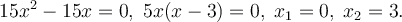 Якщо b =0, с 0, квадратне рівняння набуває вигляду ах2 + с = 0.  	Якщо   квадратне рівняння має два корені:     Наприклад: , тобто  і .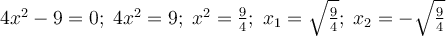 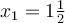 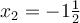    Якщо   квадратне рівняння  не має коренів.    Наприклад: , коренів немає.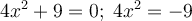 2.Розв’язування квадратних рівнянь за формулами, за теоремою Вієта.Формула коренів квадратного рівнянняКорені квадратного рівняння    ax2+bx+c = 0(a0)     знаходять за формулою   Вираз b2 – 4ac  називається  дискримінантом і позначається буквою D.Кількість коренів1. Якщо D<0, рівняння не має коренів.      2. Якщо D = 0,  рівняння має один корінь: 3. Якщо D>0, рівняння має два корені:  Для квадратних рівнянь із парним другим коефіцієнтом зручніше користуватися формулою, наведеною нижче.Позначимо   Тоді для   маємо Розкладання квадратного тричлена на множникиax2 + bx + c = a(x – x1)(x – x2).Розв’язування квадратних рівнянь за теоремою Вієта (а = 1).х2 + рх + g = 0х1 + х2 = -рх1 ∙ х2 = g.Методи розв’язання  рівнянь, що зводяться до квадратних.Біквадратні рівняння.Рівняння виду ах4 + bх2 + с = 0, де а 0, називають біквадратним рівнянням. Це рівняння можна розв’язати, вводячи нову змінну, а саме, позначивши х2 через t. Тоді початкове рівняння набуде вигляду аt2 + bt + с = 0.Приклад. Розв’яжіть рівняння 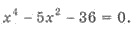 Розв’язання. Зробимо заміну х2 = t, тоді маємо рівняння  Це рівняння має корені t1 = 9; t2 = -4.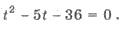 Повернемося до змінної х.1) t1 = 9, тоді х2 = 9; х1 = 3; х2 = -3.2) t2 = -4, тоді х2 = -4, рівняння не має розв’язків.Отже, початкове рівняння має корені х1 = 3; х2 = -3.Домашнє завдання1. Розв’яжіть рівняння:1) 2х2 +5х=0;    2) у2 – 16 = 0;  3) (х – 2)2 = 16;    4) ) 3х2 + 5х – 2 = 0; 5)15х2 + 17 = 15(х + 1)2;  6) .2. Розв’язати квадратні рівняння за теоремою Вієта:1) у2 – 10y – 24 = 0;   2) р2 + р – 90 = 0.